								Приложение 1								к приказу Руководителя								Администрации  Главы								Донецкой Народной Республики								от « 10 » апреля 2017 г. №17ОПИСАНИЕудостоверения к государственной награде,  выдаваемого лицам, удостоенным звания Героя Донецкой Народной Республики	Удостоверение к государственной награде, выдаваемое лицам, удостоенным звания Героя Донецкой Народной Республики, представляет собой книжку размером 95 х 7,0 мм в обложке коричневого цвета.	На обложке удостоверения вверху по центру помещено тисненое золотом изображение Государственного герба Донецкой Народной Республики, ниже по центру – тисненая золотом в три строки надпись «УДОСТОВЕРЕНИЕ К ГОСУДАРСТВЕННОЙ НАГРАДЕ».	На левой половине внутренней стороны  удостоверения вверху по центру  размещены слова «медаль «ЗОЛОТАЯ ЗВЕЗДА», под ними изображение медали «Золотая звезда», внизу по центру - № медали «Золотая звезда», выданной лицу, удостоенному звания Героя Донецкой Народной Республики.	На правой половине внутренней стороны удостоверения на верхних трех строчках в родительном падеже от руки пишется фамилия, имя, отчество награжденного.  	Далее по центру размещается текст:«Указом ГлавыДонецкой Народной Республикиот «__»_____________20___года  № ____присвоено звание Героя Донецкой Народной Республики»	Ниже ставится подпись  Главы Донецкой Народной Республики и гербовая печать Главы Донецкой Народной Республики.Продолжение приложения 1ОБРАЗЕЦ удостоверения к государственной награде,  выдаваемого лицам, удостоенным звания Героя Донецкой Народной Республики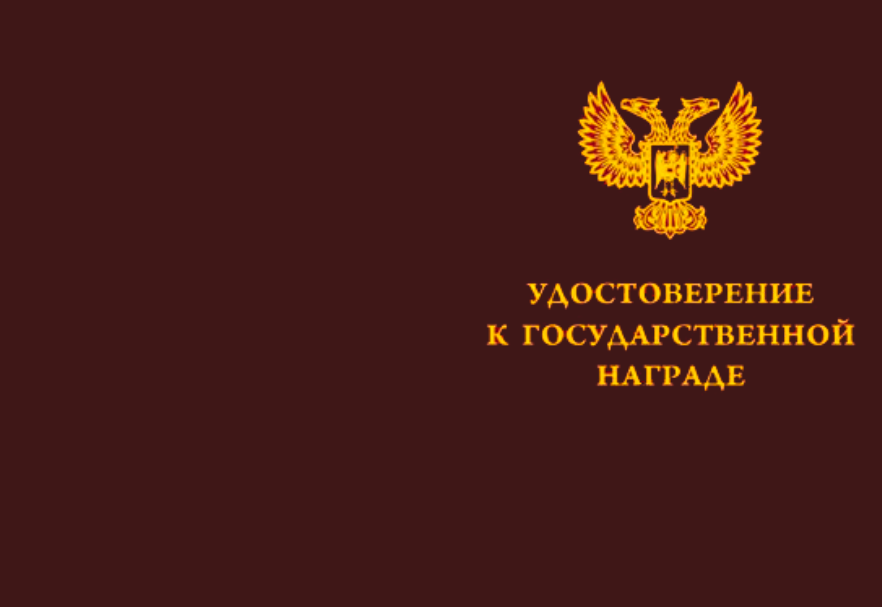 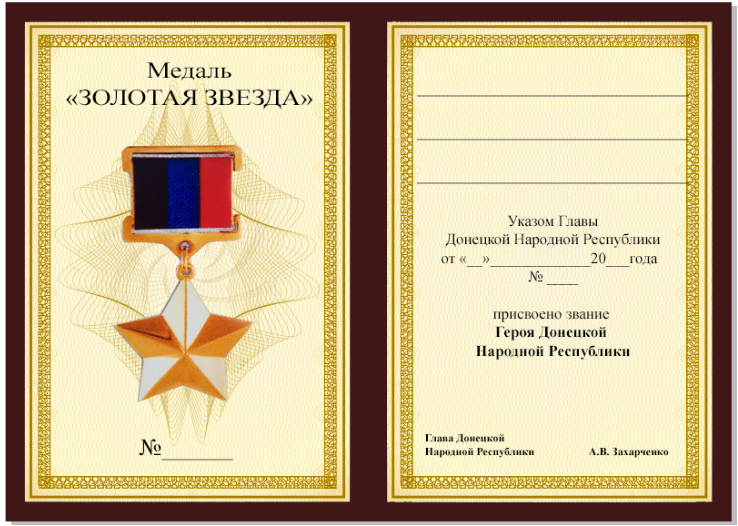 